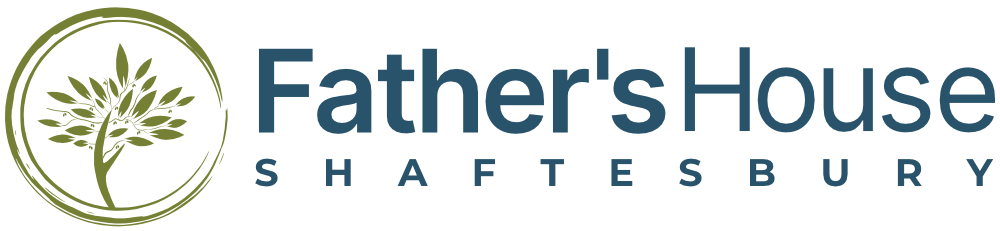 Encounter weekend booking formEncounter w/e ‘A’: 10th – 12th February 2023 	☐Encounter w/e ‘B’: 24th – 26th March 		☐Encounter w/e ‘A’: 19th – 21st May			☐Encounter w/e ‘B’: 30th June – 2nd July  		☐Encounter w/e ‘A’: 8th – 10th September 		☐Encounter w/e ‘B’: 27th – 29th October 		☐Please tick the weekends you would like to book.Name…………………………………………………………………………………………………………Email address………………………………………………………………………………………………..Postal address……………………………………………………………………………………………….…………………………………………………………………………………………………………………Telephone No………………………………………...............................................................................Do you have any dietary needs? …………………………………………………………………………..…………………………………………………………………………………………………………………..Age group:     18-29   30-39   40-49  50+        (We ask this as it can help when planning facilitators)Have you done an Encounter w/e before?..........................................................................................Anything else you would like to tell us?....………………………………………………………………….………………………………………………………………………………………………………………..………………………………………………………………………………………………………………….Information: Weekends are fully catered and begin with Dinner at 7pm on the Friday evening and finish after Lunch on Sunday. You can arrive from 6pm to book into your room. All rooms are en-suite with linen and towels provided.If you are single or coming on your own we will not expect you to share unless you come with a friend & are happy to. The cost of the weekend is £200. We ask for a deposit of £50 when you book. Bank details below. We always encourage people, if they can, to attend an ‘A’ weekend before a ‘B’ weekend. This is because the weekend ‘B’ is designed to build on the foundations of weekend ‘A’.If you have any questions or would like to talk to someone before you book – please ring Caroline on 01747 854993 or 07870 494062 or email on admin@fathershouseshaftesbury.com Bank Details from 1st April 2023: Father’s House Shaftesbury, Account no: 41355449, Sort code: 40-41-01If you are happy to receive newsletters and promotional emails from Father’s House, please tick ☐